Требования к рекламным роликам для размещения в сети магазинов Магнит г. Краснодар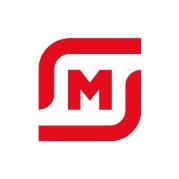 Радио Магнит.Технические характеристики:1. Хронометраж 15 сек. (другое обговаривается с менеджером).2. Разрешение -  1920 х1080 dpi, соотношение сторон 16х93. Видео форматы и кодеки: AVI/MPG/MP4/MPEG4;4. Аудио форматы и кодеки: MP3/MP2/MPEG/AAC;5. Форматы изображений: JPEG/PNG/BMP;Правила написания концепции роликов.Работа нашего рекламного носителя заключается в том что,1. По всему магазину (во всех помещениях магазина) установлены потолочные динамики, которые равномерно распределяют аудиоряд ролика по всей территории магазина. Исключение составляет прикассовая зона, здесь звук должен быть минимальный и не отвлекать продавцов от общения с покупателями.2. Видеопанель (49 дюймов или 125см диагональ, 109см*62см) в прикассовой зоне. Видеопанель размещается за кассами на виду у стоящих у кассы покупателей. Так как в прикассовой зоне размещение звука запрещено, то видеопанель работает только с видеорядом (без звука).Основная рекламная эффективность (80%) данного рекламного носителя заключается в аудиодорожке, так как потенциальный клиент больше времени находится в торговом зале за выбором продуктов и периодичном прослушивании ролика, а также сказывается отсутствие возможности «переключить волну, либо выключить радио».Красочное видео с Видеопенели призвано еще раз напомнить об услышанном аудиоролике в торговом зале и закрепить в памяти данную информацию о рекламируемом продукте или услуге.Как вывод: в аудио дорожке должна содержаться вся самая важная информация о клиенте: сайт, телефон, промокоды и т.д.По своей сути аудио и видео должны быть отдельными самодостаточными и самопродающими произведениями рекламного искусства!Как пример, типичная ошибка при написании ролика - в ролике диктор говорит «вводите промокод на нашем сайте и получайте скидку 20%», при этом промокод и название сайта выведено на экран (), но клиент слышит данную информацию и смотрит на витрину с молоком!Выдержка по требованиям к роликам из договора оказания услуг.4.Требования к рекламно-информационным материалам.4.1. Предоставляемые Заказчиком рекламно-информационные материалы по своему содержанию и оформлению должны соответствовать требованиям действующего законодательства Российской Федерации.4.2.	Рекламно-информационные материалы предоставляются в виде готовых роликов на информационном носителе и/или в виде цифрового файла, путем его направления на адрес электронной почты Исполнителя указанный в договоре, или курьером по адресу: 350033, Краснодарский край, г. Краснодар, ул. Железнодорожная 2/1 оф 222. 4.3.	Рекламно-информационные материалы должны соответствовать следующим параметрам:поддерживаемые видео форматы и кодеки: AVI/MPG/MP4/MPEG1/MPEG2/MPEG4;поддерживаемые аудио форматы и кодеки: MP3/MP2/MPEG/AAC;поддерживаемые форматы изображений: JPEG/PNG/BMP;стандартное разрешение размещаемых рекламно-информационных материалов -  1920 х1080 dpi, соотношение сторон 16х9.В случае предъявления дополнительных технических требований к рекламно-информационным материалам, Исполнитель немедленно уведомляет об этом Заказчика и информирует его о дополнительных требованиях.4.4. Одновременно с рекламно-информационными материалами Заказчик предоставляет Исполнителю документы, подтверждающие их соответствие законодательству РФ, в том числе Федеральному закону «О рекламе» от 13.03.2006г. № 38-ФЗ.лицензии или специальные разрешения, если рекламируемая деятельность, производство и (или) реализация рекламируемых товаров подлежат лицензированию или осуществляются при условии наличия специальных разрешений;сертификаты соответствия или документы (в том числе декларации соответствия), подтверждающие соответствие товаров требованиям технических регламентов, если рекламируемые товары подлежат обязательной сертификации, или иному обязательному подтверждению соответствия требованиям технических регламентов;регистрационные удостоверения или иные документы, подтверждающие государственную регистрацию товаров, если рекламируемые товары подлежат государственной регистрации.свидетельства либо договоры, подтверждающие права на использование объектов интеллектуальной собственности.Срок действия указанных документов должен распространяться на период времени, включающий период оказания Услуг по соответствующему Заказу.В случае, если в период проведения рекламной кампании срок действия ранее представленных Заказчиком документов изменяется (приостанавливается или прекращается, в том числе, отменой или аннулированием документа), Заказчик обязан немедленно уведомить о данном обстоятельстве Исполнителя и предоставить письменное подтверждение возобновления срока действия документа/новый действующий документ.mmretail.ru